Μεγ. Λαύρας  15 Μουρνιές Χανίων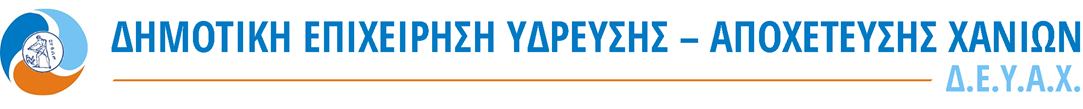 Τηλ. 28210 36278 fax 28210 36289ΕΝΤΥΠΟ ΟΙΚΟΝΟΜΙΚΗΣ ΠΡΟΣΦΟΡΑΣ«ΠΡΟΜΗΘΕΙΑ ΧΗΜΙΚΩΝ ΓΙΑ ΤΗΝ ΑΠΟΛΥΜΑΝΣΗ ΤΟΥ ΠΟΣΙΜΟΥ ΝΕΡΟΥ ΚΑΙ ΤΙΣ ΑΝΑΓΚΕΣ ΤΗΣ Ε.Ε.Λ. ΧΑΝΙΩΝ» εκτιμώμενης αξίας 52.600,00€ πλέον ΦΠΑ η οποία αποτελείται από 2 Τμήματα:Τμήμα 1: ΠΡΟΜΗΘΕΙΑ ΔΙΑΛΥΜΑΤΟΣ ΥΠΟΧΛΩΡΙΩΔΟΥΣ ΝΑΤΡΙΟΥ εκτιμώμενης αξίας 40.000€ (πλέον Φ.Π.Α. 6%) συνολικής αξίας 42.400€ συμπεριλαμβανομένου ΦΠΑ από τον ΚΑΕ 6264-040 c.p.v. 24312220-2 Τμήμα 2: ΠΡΟΜΗΘΕΙΑ ΔΙΑΛΥΜΑΤΟΣ ΚΑΥΣΤΙΚΗΣ ΣΟΔΑΣ εκτιμώμενης αξίας 12.600€ (πλέον Φ.Π.Α. 24%) συνολικής αξίας 15.624€ συμπεριλαμβανομένου ΦΠΑ από τον ΚΑΕ 6264-038 c.p.v. 24311521-5.NUTS2 EL4 & NUTS3  EL434.                                                                 Π Ρ Ο Σ Φ Ο Ρ ΑΤου   ………………………………………………………………Έδρα ………………………………………………………………Οδός ………………………………………. Αριθμός ……………….Τηλέφωνο ………………………………………………………………Fax : ………………………………e-mail : ……………………………Τμήμα 1Τμήμα 2ΗΜΕΡΟΜΗΝΙΑ
/      /Ο ΠΡΟΣΦΕΡΩΝ*Η τιμή, του προς προμήθεια υλικού, δίνεται  σε ευρώ ανά μονάδα και θα έχει μέχρι και δύο  δεκαδικά ψηφία.Α/ΑΕΙΔΟΣΠοσότητα (κιλά)Τιμή μονάδας (€/κιλό)ΠΡΟΫΠΟΛΟΓΙΣΜΟΣ (€)1Διάλυμα  Υποχλωριώδους νατρίού100.000ΣΥΝΟΛΟΦΠΑ 6%ΤΕΛΙΚΟ ΣΥΝΟΛΟΣΥΝΟΛΟΦΠΑ 6%ΤΕΛΙΚΟ ΣΥΝΟΛΟΣΥΝΟΛΟΦΠΑ 6%ΤΕΛΙΚΟ ΣΥΝΟΛΟΣΥΝΟΛΟΦΠΑ 6%ΤΕΛΙΚΟ ΣΥΝΟΛΟΣΥΝΟΛΟΦΠΑ 6%ΤΕΛΙΚΟ ΣΥΝΟΛΟΣΥΝΟΛΟΦΠΑ 6%ΤΕΛΙΚΟ ΣΥΝΟΛΟΣΥΝΟΛΟΦΠΑ 6%ΤΕΛΙΚΟ ΣΥΝΟΛΟΣΥΝΟΛΟΦΠΑ 6%ΤΕΛΙΚΟ ΣΥΝΟΛΟΣΥΝΟΛΟΦΠΑ 6%ΤΕΛΙΚΟ ΣΥΝΟΛΟΣΥΝΟΛΟΦΠΑ 6%ΤΕΛΙΚΟ ΣΥΝΟΛΟΣΥΝΟΛΟΦΠΑ 6%ΤΕΛΙΚΟ ΣΥΝΟΛΟΣΥΝΟΛΟΦΠΑ 6%ΤΕΛΙΚΟ ΣΥΝΟΛΟΑ/ΑΕΙΔΟΣΠοσότητα (κιλά)Τιμή μονάδας (€/κιλό)ΠΡΟΫΠΟΛΟΓΙΣΜΟΣ (€)2Διάλυμα καυστικής σόδας18.000ΣΥΝΟΛΟΦΠΑ 24%ΤΕΛΙΚΟ ΣΥΝΟΛΟΣΥΝΟΛΟΦΠΑ 24%ΤΕΛΙΚΟ ΣΥΝΟΛΟΣΥΝΟΛΟΦΠΑ 24%ΤΕΛΙΚΟ ΣΥΝΟΛΟΣΥΝΟΛΟΦΠΑ 24%ΤΕΛΙΚΟ ΣΥΝΟΛΟΣΥΝΟΛΟΦΠΑ 24%ΤΕΛΙΚΟ ΣΥΝΟΛΟΣΥΝΟΛΟΦΠΑ 24%ΤΕΛΙΚΟ ΣΥΝΟΛΟΣΥΝΟΛΟΦΠΑ 24%ΤΕΛΙΚΟ ΣΥΝΟΛΟΣΥΝΟΛΟΦΠΑ 24%ΤΕΛΙΚΟ ΣΥΝΟΛΟΣΥΝΟΛΟΦΠΑ 24%ΤΕΛΙΚΟ ΣΥΝΟΛΟΣΥΝΟΛΟΦΠΑ 24%ΤΕΛΙΚΟ ΣΥΝΟΛΟΣΥΝΟΛΟΦΠΑ 24%ΤΕΛΙΚΟ ΣΥΝΟΛΟΣΥΝΟΛΟΦΠΑ 24%ΤΕΛΙΚΟ ΣΥΝΟΛΟ